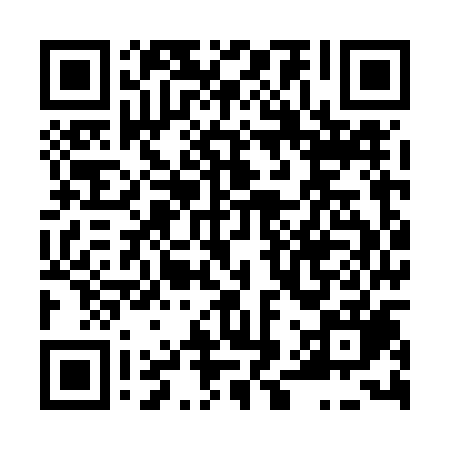 Prayer times for Bohdanovice, Czech RepublicWed 1 May 2024 - Fri 31 May 2024High Latitude Method: Angle Based RulePrayer Calculation Method: Muslim World LeagueAsar Calculation Method: HanafiPrayer times provided by https://www.salahtimes.comDateDayFajrSunriseDhuhrAsrMaghribIsha1Wed3:065:2512:475:528:0810:182Thu3:035:2412:465:538:1010:213Fri3:005:2212:465:548:1110:234Sat2:575:2012:465:558:1310:265Sun2:545:1912:465:568:1410:296Mon2:515:1712:465:578:1610:327Tue2:475:1512:465:578:1710:348Wed2:445:1412:465:588:1910:379Thu2:415:1212:465:598:2010:4010Fri2:385:1112:466:008:2210:4311Sat2:345:0912:466:018:2310:4612Sun2:315:0812:466:028:2510:4913Mon2:305:0612:466:038:2610:5214Tue2:305:0512:466:038:2810:5415Wed2:295:0312:466:048:2910:5516Thu2:295:0212:466:058:3010:5517Fri2:285:0112:466:068:3210:5618Sat2:284:5912:466:078:3310:5719Sun2:274:5812:466:088:3410:5720Mon2:274:5712:466:088:3610:5821Tue2:264:5612:466:098:3710:5822Wed2:264:5512:466:108:3810:5923Thu2:254:5412:466:118:4011:0024Fri2:254:5212:466:118:4111:0025Sat2:254:5112:466:128:4211:0126Sun2:244:5012:476:138:4311:0127Mon2:244:5012:476:138:4411:0228Tue2:244:4912:476:148:4511:0229Wed2:234:4812:476:158:4711:0330Thu2:234:4712:476:158:4811:0331Fri2:234:4612:476:168:4911:04